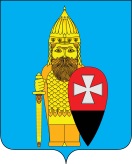 СОВЕТ ДЕПУТАТОВ ПОСЕЛЕНИЯ ВОРОНОВСКОЕ В ГОРОДЕ МОСКВЕ РЕШЕНИЕот 18 октября 2017 года № 07/04О базовой ставке арендной платы и коэффициентах вида деятельности к базовой ставке арендной платы   В соответствии со статьей 42, 62 Бюджетного кодекса Российской Федерации, статьей 55 Федерального закона от 06 октября 2003 года № 131-ФЗ «Об общих принципах организации местного самоуправления в Российской Федерации», Уставом поселения Вороновское;   Совет депутатов поселения Вороновское решил:   1. Установить базовую ставку арендной платы за один квадратный метр нежилых помещений муниципальной собственности для юридических и физических лиц в размере    840 (восемьсот сорок) рублей в год.   2. При сдаче в аренду объектов муниципальной собственности для определения размера арендной платы установить коэффициенты вида деятельности по отношению к базовой ставке арендной платы (приложение к настоящему решению).   3. Установить:   3.1. для операторов связи ООО «ИНЕТКОММ» арендную плату за размещение антенн связи на объектах муниципальной собственности в размере 350 000 (триста пятьдесят тысяч) рублей в год;   3.2. для операторов связи ООО «ЦИФРА ОДИН» арендную плату за размещение антенн связи на объектах муниципальной собственности в размере 350 000 (триста пятьдесят тысяч) рублей в год;   3.3. для операторов связи ООО «ФЛЕКС» арендную плату за размещение антенн связи на объектах муниципальной собственности в размере 1 000 (одна тысяча) рублей в месяц.   4 . Настоящее решение вступает в силу с 01 января 2018 года.   5. Опубликовать настоящее решение в бюллетене «Московский муниципальный вестник» и разместить на официальном сайте администрации поселения Вороновское в информационно-телекоммуникационной сети «Интернет».   6. Контроль за исполнением настоящего решения возложить на Главу поселения Вороновское Исаева М.К.Глава  поселения Вороновское                                                                          М.К. ИсаевПриложениек решению Совета депутатовпоселения Вороновское                                                                                                                 от 18 октября 2017 года № 07/04Вид деятельности арендатораКоэффициентРынок3,0Предприятие, организация, учреждение, входящее в структуру федеральных и областных органов1,0Проживание сотрудников коммерческой организации2,5Муниципальное учреждение, предприятие1,0Фармацевтическое предприятие, входящее в структуру федеральных и областных органов0,5Аптека коммерческая1,5Пищевое и непищевое производство1,5Торговля продовольственными товарами и алкогольной продукцией3,0Хлебопекарня0,7Склад, гараж0,54Офис садоводческого товарищества1,0Торговля (продтовары, промтовары, без алкогольной продукции)1,6Торговля хлебными и молочными изделиями0,7Торговля книгами, печатной продукцией0,5Торговля автозапчастями2,0Торговля - отдел "Ветеран"0,5Баня, Парикмахерская0,7Ремонт обуви, часов, бытовой техники0,7Химчистка, прачечная0,7Ателье по пошиву, ремонту одежды0,7Фотоателье0,7Автомастерская, автомойка2,0Почта0,2Электросвязь (АТС)1,5Отделение банка, банкомат1,0Офис коммерческой организации3,0Офис некоммерческой общественной организации1,5Консультационные услуги населению1,5Кафетерий (без алкогольной продукции)1,5Кафе, кафе-бар, ресторан, бильярдная2,5Компьютерный зал (учебно-методический центр)0,5Курсы иностранных языков0,5Проживание сотрудников предприятий жилищно-коммунального хозяйства0,5Государственное предприятие, учреждение, использующее муниципальный объект жилищно-коммунального хозяйства производственного назначения0,5Предпринимательская деятельность, связанная с сельскохозяйственным производством0,3Культурно-оздоровительная деятельность0,3Молодежная организация 0,1Учреждение, входящее в структуру федеральных органов, осуществляющее государственную регистрацию прав на недвижимое имущество0,3Иная коммерческая деятельность2,0